Институт экономики и управления АПКСостав и критерии оценивания портфолиодля поступления на направления подготовки 38.04.02 Менеджмент38.04.04 Государственное и муниципальное управлениеМосква, 2021Состав и критерии оценки портфолиоЦель отбора с использованием механизма «портфолио»: расширение доступности магистратуры, поиск абитуриентов, способных наиболее эффективно учиться на магистерской программе и по ее окончании в полном объеме приобрести заявленные целевые компетенции выпускников программы. Портрет идеального абитуриента: - Наличие знаний и навыков, соответствующих полностью освоенной программе бакалавриата ведущих российских университетов по профильному направлению подготовки. Если такая программа освоена на удовлетворительном уровне, или в ходе освоения программы бакалавриата по другому направлению подготовки абитуриентом освоена лишь часть дисциплин экономического блока, оценка соответствующего элемента портфолио будет ниже. - Наличие общей широкой образовательной базы, умения учиться, развитой потребности в обучении. Об этом может свидетельствовать успешное завершение абитуриентом программ дополнительного образования (в том числе дистанционного). - Наличие склонности и способностей к научно-исследовательской работе. Приветствуется наличие опыта научной работы в период обучения в бакалавриате, наличие публикаций в журналах/изданиях высокого уровня. Если опыт научной работы ограничен выступлениями на внутривузовских конференциях и публикациями их тезисов, оценка соответствующей компоненты портфолио будет ниже. - Высокий уровень мотивации к экономической и управленческой деятельности. Рекомендации и иные документы, предоставленные абитуриентом, должны свидетельствовать о проявленной настойчивости в достижении профессиональных целей, способности абитуриента организовывать собственную работу, работать в команде, работать в условиях ограниченных материальных и временных ресурсов. Абитуриенты, не проявившие себя до поступления в магистратуру в роли менеджеров/экономистов/организаторов/предпринимателей и/или в научно-исследовательской деятельности, будут аттестованы более низкими оценками по этому компоненту портфолио. Условия отбора:Зачисление по результатам рассмотрения «портфолио» осуществляется только на места с оплатой стоимости обучения.Для прохождения конкурсного отбора абитуриенты должны быть зарегистрированы в качестве абитуриентов в приёмной комиссии.Процедура отбора:Экзаменационная комиссия оценивает содержание документов, представленных в портфолио. Основными позициями, по которым происходит оценивание, являются: 1. Копии документов о высшем образовании (диплом бакалавра, специалиста или магистра) и вкладыша к диплому со сведениями об успеваемости (обязательно). 2. Опубликованные или принятые к публикации статьи, доклады на научных конференциях или семинарах по направлению подготовки, участие в академических проектах (грантах) по направлению подготовки. Подтверждается предоставлением: оттиска статьи или справки из редакции, сертификата, ссылки на открытый источник, ссылки на сайт конференции, опубликованных тезисов доклада, справки от руководителя проекта с полными контактными данными. 3. Мотивационное письмо с изложением видения профессии, которая будет получена по направлению подготовки, ее значения для экономики и бизнеса, перспектив дальнейшего развития. Мотивационное письмо должно содержать обоснование выбора программы соискателем в сравнении с возможными другими выборами. 4. Личные достижения абитуриента (вхождение в число победителей/призеров/лауреатов студенческих олимпиад (международных, всероссийских) или успешное участие в иных олимпиадах по направлению подготовки, на конкурсах научных работ, иные достижения в спортивной, культурной, общественной жизни. Достижения в научно-исследовательской сфере при оценке данного элемента портфолио будут являться приоритетными. 5. Копии (фотографии) трудовой книжки, трудовых и других гражданско-правовых договоров, подтверждающие наличие профессионального опыта работы.6. Рекомендательное письмо от работодателя, руководителя по практике от профильной организации, кафедры или выписка из Протокола ГАК и др. Должны прилагаться полные данные о рекомендующем субъекте, его активный электронный адрес, телефон и его согласие оперативно контактировать с экзаменационной комиссией. Баллы и критерии оценивания портфолио:Директор Института экономики и управления АПК                                           Л.И. Хоружий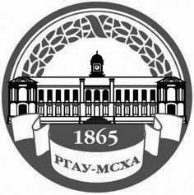 МИНИСТЕРСТВО СЕЛЬСКОГО ХОЗЯЙСТВА РОССИЙСКОЙ ФЕДЕРАЦИИФедеральное государственное Бюджетное образовательное учреждение высшего образования«российский государственный аграрный университет –МСха имени К.А. Тимирязева»
 (ФГБОУ ВО ргау - МСХА имени К.А. Тимирязева)№ДокументКритерии оцениванияКоличество балловДокументы, подтверждающие наличие высшего и дополнительного профессионального образования(с приложениями)диплом с отличием – 20;ср.балл более 4,5 – 15;ср.балл более 4,0 – 10;ср.балл более 3,5 – 5;доп. образование – 5.   0-20Статьи в научных журналах, доклады на конференциях, участие в реализации научного проектаScopus, WoS, Agris, ВАК – 20;РИНЦ – 10; Не РИНЦ и не индексируемые в других системах – 5; Тезисы доклада конференции – 5;Справка от руководителя проекта – 5.0-20Мотивационное письмо (машинописный вариант объемом не более 2 страниц формата А4)Средний балл на основании проверки двух преподавателей по следующим критериям:Указана сфера профессиональных интересов – 0-8;Обоснование выбора профессии – 0-8;Оригинальность – 0-8;Видение себя в профессии после окончания обучения – 0-8;Количественные и качественные результаты обучения, к которым планируется прийти, и механизм их достижения – 0-8.0-40Профессиональнее сертификаты, другие документированные достижения в профессиональной, культурной, общественной и спортивной областяхДиплом победителя – 10;Сертификат участника – 5;Членство в общественных организациях, волонтерских движениях – 4(преимущественно - достижения в научно-исследовательской деятельности);Спортивные награды – 3.0-10Документы, подтверждающие наличие профессионального опыта работы (копия трудовой книжки, трудовых и других гражданско-правовых договоров)Более 1 года по профессии – 5;Стаж до 1 года по профессии или стаж не по профессии более 1 года – 4;Выполнение краткосрочных работ по профессии по договорам – 3.Выполнение краткосрочных работ не по профессии по договорам – 20-5Рекомендательное письмо, выписка из протокола ГАК с рекомендацией к поступлению в магистратуруРекомендательное письмо – 5 иливыписка из протокола ГАК с рекомендацией к поступлению в магистратуру -5.0-5Итого максимальный баллИтого максимальный баллИтого максимальный балл100